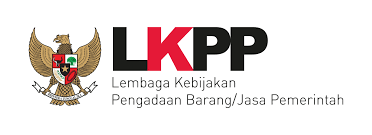 Biodata Peserta KegiatanKajian Pengembangan Iklim Usaha NasionalDalam Perluasan Kesempatan UsahaDi Bidang Pengadaan Barang/Jasa PemerintahNAMA				: NAMA PERUSAHAAN		: JABATAN DI PERUSAHAAN	: ALAMAT PERUSAHAAN	: NOMOR TELP/FAX	: NOMOR HANDPHONE	: EMAIL	: NOMOR POKOK WAJIB PAJAK	: Pekanbaru,       Agustus 2016___________________